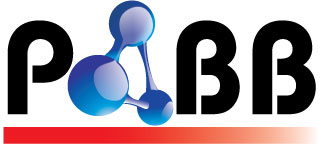     www.raww.ruVIII Всероссийская конференция водоканаловФинансирование отрасли ВКХ: от остаточного к достаточному. Задачи власти и отрасли по развитию водного хозяйства.26-28 августа 2015 г.    www.raww.ruVIII Всероссийская конференция водоканаловФинансирование отрасли ВКХ: от остаточного к достаточному. Задачи власти и отрасли по развитию водного хозяйства.26-28 августа 2015 г. г. Петрозаводск                                                                                       г. Петрозаводск                                                                                      Программа Программа 26 августа 2015 года26 августа 2015 года26 августа 2015 года11.00-13.3013.30-15.3015.30-17.30Пленарное заседание:  Государственная политика тарифного регулирования водоснабжения и водоотведения: тенденции, вызовы, перспективы Выступления: Представители Карелии, РАВВ, ФСТ России, Минстрой России, ФАС, Минэкономики РоссииТенденции законодательного регулирования тарифообразования: полнота законодательной базы и преграды (ограничения) правоприменения для регулируемых организаций и регулятораПерспективы учета отрасли ВКХ в прогнозном плане социально-экономического развития. Определение темпов роста тарифовУтверждение реального экономически-обоснованного тарифа при переходе на долгосрочное тарифное регулирование: положительные и отрицательные аспекты для всех участников процесса. Распределение роста индекса платы граждан между отраслямиПути преодоления организациями ВКХ и органами тарифного регулирования субъектов РФ кризисных явлений экономики 2015 года (опережающий рост цен на электроэнергию, трубы, реагенты и т.д.) Обед Секции 1 и 2 (проводятся параллельно)Секция 1: Производственные программы организаций ВКХ: проблемы подтверждения необходимых затрат и последующей реализации. Инвестиционная программа проблемы разработки и утверждения, источники финансированияУправление объемами услуг ВКХ: учет объемов оказываемых услуг в тарифахНепредусмотренные в тарифных решениях рост расходов организаций ВКХ, невозможность возмещения выпадающих расходов в следующем долгосрочном периоде регулированияПолитика в области энергоэффективностиКадровая политика предприятия: методика расчета нормативной численности персонала, тарифные соглашенияРабота с дебиторской задолженностью, в том числе через применение схемы прямых договоров с потребителями Проблема низкого качества документов территориального планирования (схемы территориального развития, ПКР, отраслевые схемы) и их оторванность от инвестиционных программ организаций ВКХПоложение о закупкахСекция 2: План повышения качества воды и план снижения сбросов как часть инвестиционной программы организации ВКХ: разработка и реализация Установление целевых показателей как основание для роста тарифа. Их взаимосвязь с программами повышения качества воды и стокаНевозможность осуществления мероприятий программ по приведению качества воды и стоков к нормативному (переход от механической к биологической очистке стоков, ввод новых капиталоемких инфраструктурных объектов)Перспективные технические решения для включения в планы повышения качества воды и снижения сбросов и их экономическая целесообразностьНДТ – перспективы применения и включения в планы снижения сбросовТехнологическое управление процессами водоподготовки: ручное регулирование процессов, как средство снижения себестоимости и требуемые квалификации персоналаПленарное заседание:  Государственная политика тарифного регулирования водоснабжения и водоотведения: тенденции, вызовы, перспективы Выступления: Представители Карелии, РАВВ, ФСТ России, Минстрой России, ФАС, Минэкономики РоссииТенденции законодательного регулирования тарифообразования: полнота законодательной базы и преграды (ограничения) правоприменения для регулируемых организаций и регулятораПерспективы учета отрасли ВКХ в прогнозном плане социально-экономического развития. Определение темпов роста тарифовУтверждение реального экономически-обоснованного тарифа при переходе на долгосрочное тарифное регулирование: положительные и отрицательные аспекты для всех участников процесса. Распределение роста индекса платы граждан между отраслямиПути преодоления организациями ВКХ и органами тарифного регулирования субъектов РФ кризисных явлений экономики 2015 года (опережающий рост цен на электроэнергию, трубы, реагенты и т.д.) Обед Секции 1 и 2 (проводятся параллельно)Секция 1: Производственные программы организаций ВКХ: проблемы подтверждения необходимых затрат и последующей реализации. Инвестиционная программа проблемы разработки и утверждения, источники финансированияУправление объемами услуг ВКХ: учет объемов оказываемых услуг в тарифахНепредусмотренные в тарифных решениях рост расходов организаций ВКХ, невозможность возмещения выпадающих расходов в следующем долгосрочном периоде регулированияПолитика в области энергоэффективностиКадровая политика предприятия: методика расчета нормативной численности персонала, тарифные соглашенияРабота с дебиторской задолженностью, в том числе через применение схемы прямых договоров с потребителями Проблема низкого качества документов территориального планирования (схемы территориального развития, ПКР, отраслевые схемы) и их оторванность от инвестиционных программ организаций ВКХПоложение о закупкахСекция 2: План повышения качества воды и план снижения сбросов как часть инвестиционной программы организации ВКХ: разработка и реализация Установление целевых показателей как основание для роста тарифа. Их взаимосвязь с программами повышения качества воды и стокаНевозможность осуществления мероприятий программ по приведению качества воды и стоков к нормативному (переход от механической к биологической очистке стоков, ввод новых капиталоемких инфраструктурных объектов)Перспективные технические решения для включения в планы повышения качества воды и снижения сбросов и их экономическая целесообразностьНДТ – перспективы применения и включения в планы снижения сбросовТехнологическое управление процессами водоподготовки: ручное регулирование процессов, как средство снижения себестоимости и требуемые квалификации персонала27 аВГУСТА 2015 года27 аВГУСТА 2015 года27 аВГУСТА 2015 года10.00-11.3011.30-12.0012.00-14.3014.30-16.0016.00-17.30Расширенное заседание Совета РАВВ и первое заседание Научно-технического совета РАВВ:Создание научно-технического совета (НТС) РАВВ. Представление структуры НТС, состава секций, согласование плана деятельности.Представление совместной работы ГУП «Водоканал Санкт-Петербурга» и Российской ассоциации водоснабжения и водоотведения по созданию Водного кластераКадровое обеспечение отрасли, создание образовательного кластера ВКХ, профессиональные и образовательные стандарты, система сертификацииКофе-брейкСекции 3 и 4 (проводятся параллельно)Секция 3: Подключение к централизованной системе водоснабжения и водоотведения Практика пересмотра инвестиционных и производственных программ в условиях резкого снижения активности рынка строительства жилья Проблема отказа застройщиков от подключения заявленного количества мощности и оплаты заявленных объемов Применение укрупненных сметных нормативов при расчете тарифов на подключение и формировании затрат инвестиционной программы по строительству (модернизации, реконструкции) объектов ВКХОтсутствие четкого механизма определения платы за подключения в договоре подключения: прямая зависимость наличия в инвестиционной программе мероприятий по конкретному объекту, расширение понятия относимости мероприятий; конкретизация случаев установления платы за подключение Технические условия на подключения: понятие объекта кап. строительства, срок действия, обязательность повторного получения, позиция ФАС РоссииИндивидуальный тариф на подключение: реальный механизм реализации инвестиционной программы или гипотетическое законодательное положениеСекция 4: Проблемы тарифного регулирования при переходе на концессионную форму управленияУнитарные предприятия – перспективы применения данной формы хозяйствования и определение эффективностиКонцессионные соглашения: трансформация тарифа при заключении концессионного соглашения, установление и мониторинг целевых показателей, гарантии финансового обеспеченияСоблюдение «баланса» интересов для региона и инвестора при определении ценовых параметров концессионных соглашенийФормы участия Фонда содействия реформированию жилищно-коммунального хозяйства в модернизации объектов коммунальной инфраструктуры и другие возможные способы реализации инвестиционных проектовОбед        Пленарное заседание (заключительная часть):Инвестиционная привлекательность отрасли – пути достижения: экономически обоснованный тариф, налоговые преференции, бюджетная поддержка   Обсуждение в формате «открытого» микрофона(к обсуждению приглашаются представители водоканалов, РЭКов, ФСТ России, ФАС России, Минстрой России, Минэкономики России, Минфин России, ФС РФ, ГД РФ)Вопросы для обсуждения: Перспективы утверждения перечня критериев согласования ФСТ России решения субъекта РФ об установлении тарифов, приводящего к превышению установленного в среднем по субъекту РФ предельного максимального уровня тарифов водоснабжения/водоотведения, и порядка определения факторов инвестиционного и неинвестиционного характера, приводящих к превышению установленного в среднем по субъекту РФ предельного максимального уровня тарифов Повышение ответственности органов тарифного регулирования субъекта РФ и органом местного самоуправления за ненадлежащую организацию водоснабжения и водоотведения, в том числе за принятые тарифные решенияТехнологический тариф для сферы водоснабжения: возможность универсального описания технологических процессов водоподготовки в целях тарифообразования – оценка необходимости разработки и рисков примененияРасширенное заседание Совета РАВВ и первое заседание Научно-технического совета РАВВ:Создание научно-технического совета (НТС) РАВВ. Представление структуры НТС, состава секций, согласование плана деятельности.Представление совместной работы ГУП «Водоканал Санкт-Петербурга» и Российской ассоциации водоснабжения и водоотведения по созданию Водного кластераКадровое обеспечение отрасли, создание образовательного кластера ВКХ, профессиональные и образовательные стандарты, система сертификацииКофе-брейкСекции 3 и 4 (проводятся параллельно)Секция 3: Подключение к централизованной системе водоснабжения и водоотведения Практика пересмотра инвестиционных и производственных программ в условиях резкого снижения активности рынка строительства жилья Проблема отказа застройщиков от подключения заявленного количества мощности и оплаты заявленных объемов Применение укрупненных сметных нормативов при расчете тарифов на подключение и формировании затрат инвестиционной программы по строительству (модернизации, реконструкции) объектов ВКХОтсутствие четкого механизма определения платы за подключения в договоре подключения: прямая зависимость наличия в инвестиционной программе мероприятий по конкретному объекту, расширение понятия относимости мероприятий; конкретизация случаев установления платы за подключение Технические условия на подключения: понятие объекта кап. строительства, срок действия, обязательность повторного получения, позиция ФАС РоссииИндивидуальный тариф на подключение: реальный механизм реализации инвестиционной программы или гипотетическое законодательное положениеСекция 4: Проблемы тарифного регулирования при переходе на концессионную форму управленияУнитарные предприятия – перспективы применения данной формы хозяйствования и определение эффективностиКонцессионные соглашения: трансформация тарифа при заключении концессионного соглашения, установление и мониторинг целевых показателей, гарантии финансового обеспеченияСоблюдение «баланса» интересов для региона и инвестора при определении ценовых параметров концессионных соглашенийФормы участия Фонда содействия реформированию жилищно-коммунального хозяйства в модернизации объектов коммунальной инфраструктуры и другие возможные способы реализации инвестиционных проектовОбед        Пленарное заседание (заключительная часть):Инвестиционная привлекательность отрасли – пути достижения: экономически обоснованный тариф, налоговые преференции, бюджетная поддержка   Обсуждение в формате «открытого» микрофона(к обсуждению приглашаются представители водоканалов, РЭКов, ФСТ России, ФАС России, Минстрой России, Минэкономики России, Минфин России, ФС РФ, ГД РФ)Вопросы для обсуждения: Перспективы утверждения перечня критериев согласования ФСТ России решения субъекта РФ об установлении тарифов, приводящего к превышению установленного в среднем по субъекту РФ предельного максимального уровня тарифов водоснабжения/водоотведения, и порядка определения факторов инвестиционного и неинвестиционного характера, приводящих к превышению установленного в среднем по субъекту РФ предельного максимального уровня тарифов Повышение ответственности органов тарифного регулирования субъекта РФ и органом местного самоуправления за ненадлежащую организацию водоснабжения и водоотведения, в том числе за принятые тарифные решенияТехнологический тариф для сферы водоснабжения: возможность универсального описания технологических процессов водоподготовки в целях тарифообразования – оценка необходимости разработки и рисков применения